                            Držitelia plakiet a medailí zo členov v miestnej organizácie SČK v Kamennom MosteBronzová plaketa Po 10. darovaní krvi získal(a) darca (darkyňa) krvi bronzovú plaketu profesora MUDr. Jana Janského: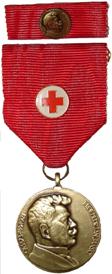 1. Angyalík Július – 2006                        16. Kuchárová Helena - 20062. Farkašová Mária -2010                        17. Jávorka Zoltán - 20063. Debnáriková Alžbeta – 2013               18. Kiánek Alexander - 20063. Javorka Ján – 2006                              19. Zeller Jozef - 20064. Kotra Róbert – 2013                            20. Bankházy Róbert / Kamenín/- 20065. Bruck Július – 2007                             21. Kontár Zsolt /Kameín/ - 20066. Ocsovszky Ľudovít – 2006                  22. Cserge Dezider - 20087. Garami Róbert – 2010                         23. Trenka Ľudovít - 20088. Rudasová Andrea – 2011                     24. Garamiová Terézia - 2010                            9. Németh Karol – 2006                           25. Sádovský Tibor - 2011                           10. Ubárová Anna – 2011                         26. Ubár Roman – 2011                           11. Szúnyogh Július - 2011                       27. Hirošová Ildikó – 2011                           12. Kiánek Roman – 2011                         28. Kocsis Zoltán – 2011                           13. Kubíková Nadežda – 2011                  29.  Ubár Roland – 2011                           14. Ubár František – 2011                         30. Danisová Katarína - 2011                           15. Ing. Járek Štefan - 2011 
Strieborná plaketaPo 20. darovaní krvi získal(a) darca (darkyňa) krvi striebornú plaketu profesora MUDr. Jana Janského: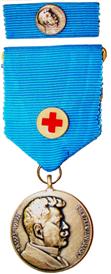 1. Angyalík Július – 2010                          15. Tóthová Irena – 20052. Gábor Alexander -2006                         16. Mogyorósiová Helena - 20053. Javorka Zoltán – 2008                           17. Garami Jozef - 20054. Kuchárová Katarína – 2005                   18. Ubár Ernest - 20065. Kuchárová Helena – 2008             19. Bankházy Róbert/ Kamenín/ - 20086. Bruck Július – 2010                               20.  Farkaš Jozef – 20057. Ocsovszky Ľudovít – 2010                    21.  Szúnyogh Alexander – 20078. Kovács František – 2005                       22.  Kuchár Jozef – 20059. Horváthová Mária – 2005                      23.  Kuchár Dezider – 200510. Hiros Alexander – 2005                       24.  Mucha Jozef – 2005 Zlatá plaketaPo 30. darovaní krvi získala darkyňa krvi (žena)  zlatú plaketu profesora MUDr. Jana Janského: 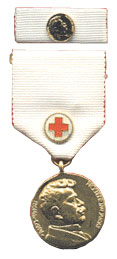 1. Kuchárová Katarína – 20082. Kuchárová Helena – 20103. Ubárová Daniela – 20044. Verbóková Miroslava - 2004Po 40. darovaní krvi získava darca krvi (muž)  zlatú plaketu profesora MUDr. Jana Janského:Orgoň Vladimír – 2004Pásztor Imrich -2004                                                   Javorka Vojtech – 2004                                                Horváth Štefan /in memorian/ - 2004                                 7.  Garami Jozef – 2012Kovács František – 2010                                                     8.  Szúnyogh  Alexander - 2010Ubár Ernest – 2012                                                              9.  Bertók Pavol - 2010Diamantová plaketa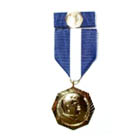 Po 60. darovaní krvi získava darkyňa (žena)  diamantovú plaketu profesora MUDr. Jana Janského:1 . Ubárová Daniela – 2008                 
Po 80. darovaní krvi získava darca krvi (muž) nárok na diamantovú plaketu profesora MUDr. Jana Janského.Kňazovického medailPo 80. darovaní krvi získava darkyňa (žena) nárok na medailu profesora MUDr. Jána Kňazovického. 
Po 100. darovaní krvi získava darca krvi (muž) nárok na medailu profesora MUDr. Jána Kňazovického.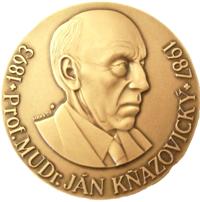 Pamätná plaketa doc. MUDr. Vladimíra Krišla, CSc. 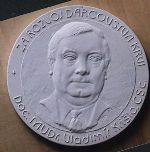 Pamätná plaketa doc. MUDr. V. Krišla, CSc. je výberovým ocenením  pre aktivistov v oblasti darcovstva krvi, ktorú možno udeliť:organizátorom darcovskej činnosti - náboroví pracovníci, dobrovoľní funkcionári, členovia miestnych spolkov SČK a Klubov darcov krvi SČK, občanom, ktorí sa podieľajú na organizovaní darcovskej činnosti a dlhoročným darcom krvi.Poslancom, zamestnancom štátnej správy a samosprávy, ktorí sa angažujú v propagácii a oceňovaní BDK, dominantou presadzovaní záujmov SČK v oblasti darcovstva krvi na celoslovenskej či regionálnej úrovni.